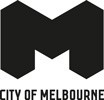 Melbourne Awards 2024Aboriginal Melbourne – ganbu guljin Awardganbu guljin means ‘one mob’ in Woi Wurrung language. The name is intended to better recognise the important work of Aboriginal communities.Selection Criteria Section A: Basic Requirements Section B: OverviewSection C: Aboriginal Melbourne – ganbu guljin categoryList your contact details and the award category you are enteringOrganisation/project nameContact name AddressPhone numberEmail addressCategory: Aboriginal Melbourne – ganbu guljin Award.Applicants in this category must either be:an Aboriginal community-controlled initiativedeveloped in partnership with Melbourne’s Aboriginal communitysupported in this submission by the Aboriginal community or an organisation as a formal referee.Describe the organisation/project Maximum 150 wordsYour overview may be used for marketing purposesProvide information on the organisation/project and outcomesProvide brief details/evidence to demonstrate how the organisation/project has had a direct impact on the City of Melbourne municipalityMaximum 150 wordsThere is no restriction on the physical location of entrants however entrants should be able to demonstrate that the organisation/project has a direct impact on the City of Melbourne municipalityRefer to the City of Melbourne boundary map at http://www.melbourne.vic.gov.au/boundarymap1 Each of the following questions will be scored out of 20 pointsBelow are points for consideration when addressing each question. You are not required to address every point. They are designed to serve as a guide and may not be relevant to the particular organisation/project.How has the organisation/project had an impact on the Aboriginal community in Melbourne?20 pointsDiscuss the reach of the organisation/project beyond Melbourne’s Aboriginal community. Highlight any notable contributions or influence at a local, wider or national level. Explain how the organisation/project distinguishes itself within Melbourne or demonstrates innovation in its approach, programs or services. Provide detailed examples of the direct benefits Melbourne’s Aboriginal community has gained from the organisation/project’s activities or services.  How has the organisation/project had a positive impact on the well-being and empowerment of Aboriginal community members?20 points                                      Outline partnerships or networks that have been formed. What degree of impact will they have on the project? Will they be maintained?Outline the level of support that has been acquired from external bodies.Who has benefitted from these changes?Outline any community or stakeholder consultation that has been undertaken.Has the organisation/project achieved a successful outcome and a positive effect on the Melbourne community? How has this success been measured? 20 pointsProvide anecdotal evidence or documentation of resultsOutline how the organisation/project has been received by the communityDescribe if the organisation/project has achieved outcomes beyond what was expectedExplain how the organisation/project envisions positively transforming the Aboriginal community over the long term. Discuss the anticipated benefits e.g. socio-economic development, cultural revitalisation, environmental sustainability, or other relevant areas.What challenges were encountered during the implementation or delivery of the organisation/project, and how were they addressed and overcome?20 pointsOutline the obstacles that were encountered, or any issues faced in the day-to-day running of the organisation/project. Detail the steps taken to overcome these challenges, and any plans in place to avoid these occurring in the future.What are the anticipated long-term impacts the organisation/project will have? 20 pointsDescribe the desired outcomes and goals that the organisation/project aims to achieve long termIdentify any long-term benefits to Melbourne’s Aboriginal community.Describe how partnerships developed can be used in the future.   